Assinatura do Coordenador ou Orientador: Assinatura do discente: Campus Prof. Soane Nazaré de Andrade em _____/____/_______ OBS: Esse formulário não será aceito com rasura 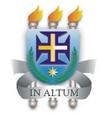 UNIVERSIDADE ESTADUAL DE SANTA CRUZPRÓ-REITORIA DE PESQUISA E PÓS-GRADUAÇÃOPROGRAMA DE PÓS-GRADUAÇÃO EM ECONOMIA REGIONAL E POLÍTICAS PÚBLICASUNIVERSIDADE ESTADUAL DE SANTA CRUZPRÓ-REITORIA DE PESQUISA E PÓS-GRADUAÇÃOPROGRAMA DE PÓS-GRADUAÇÃO EM ECONOMIA REGIONAL E POLÍTICAS PÚBLICAS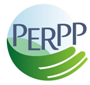 FICHA DE MATRÍCULAFICHA DE MATRÍCULAFICHA DE MATRÍCULAFICHA DE MATRÍCULAFICHA DE MATRÍCULANome do discente:Matrícula:Nome do discente:Matrícula:Nome do discente:Matrícula:1º SEMESTRE1º SEMESTRE1º SEMESTREMarqueCódigoDisciplinas obrigatórias CréditosDisciplina/AtividadeECO031Teoria Econômica3ECO092Economia Regional I3CET1219Estatística3ECO141Introdução a Política Pública3ECO145Seminário de Pesquisa I (obrigatório)12º SEMESTRE2º SEMESTRE2º SEMESTRECódigoDisciplinas/atividadesCréditosECO120Pesquisa Orientada (obrigatória)0ECO146Seminário de Pesquisa II (obrigatório) 1Optativa 1 ( a escolher)3Optativa 2 ( a escolher)3Optativa 3  ( a escolher)33º SEMESTRE3º SEMESTRE3º SEMESTRECódigoDisciplinas/atividades CréditosCIE005Estágio de Docência ( obrigatório para bolsista)1ECO120Pesquisa Orientada (obrigatória)0ECO147Seminário de Pesquisa III (obrigatório)14º SEMESTRE4º SEMESTRE4º SEMESTRECódigoDisciplinas/atividades CréditosECO120Pesquisa Orientada (obrigatória)0ECO107Exame de Qualificação (obrigatório)1Total25 ou 26